עדן בן זקןמה קרה Prod by. Moshe&Ofek 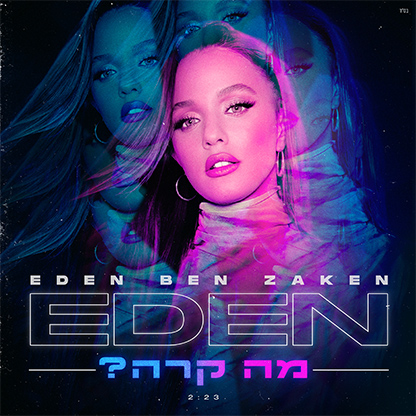 זמרת העשור של ישראל, עדן בן זקן סוגרת שנה מדהימה ופותחת שנה חדשה עם *סינגל ראשון מאלבום חדש שנקרא ׳מה קרה׳ ונכתב והולחן ע״י אודיה אזולאי והופק ועובד ע״י משה אברהם ואופק יקותיאל.סיבוב הופעות החורף נמשך:1/1/22 האנגר 11, ת״א8/1/22 פורום לייב, ב״ש17/1/22 אנרבוקס, חדרה22/1/22 אודיטוריום חיפה29/1/22 היכל התרבות, טבריהבחודש האחרון זכתה שוב עדן בתואר הזמרת המושמעת ביותר בספוטפיי, אפל מיוזיק, וביו טיוב ואלבומה ׳מועבט׳ עשה מהפכה בשוק המוזיקה והוכתר כאלבום השנה.לפרטים נוספים עופר מנחם יחסי ציבור 050-7286538